DATA DELLA SEGNALAZIONE:DATA DELLA SEGNALAZIONE:DATA DELLA SEGNALAZIONE:DATA DELLA SEGNALAZIONE:DATA DELLA SEGNALAZIONE: RECLAMO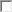  RECLAMO RECLAMO  SUGGERIMENTO  SUGGERIMENTOInoltrato da parte di:  Dipendente	  Cliente	  Fornitore	  Altro - specificare    	Inoltrato da parte di:  Dipendente	  Cliente	  Fornitore	  Altro - specificare    	Inoltrato da parte di:  Dipendente	  Cliente	  Fornitore	  Altro - specificare    	Inoltrato da parte di:  Dipendente	  Cliente	  Fornitore	  Altro - specificare    	Inoltrato da parte di:  Dipendente	  Cliente	  Fornitore	  Altro - specificare    	Dati identificativi della parte interessata:Dati identificativi della parte interessata:Dati identificativi della parte interessata:Dati identificativi della parte interessata:Dati identificativi della parte interessata:La parte interessata preferisce rimanere ANONIMALa parte interessata preferisce rimanere ANONIMA  La parte interessata è disponibile ad essere contattataReferente 	Azienda   	Indirizzo				 Telefono 		e_mail	 	  La parte interessata è disponibile ad essere contattataReferente 	Azienda   	Indirizzo				 Telefono 		e_mail	 	  La parte interessata è disponibile ad essere contattataReferente 	Azienda   	Indirizzo				 Telefono 		e_mail	 	  La parte interessata è disponibile ad essere contattataReferente 	Azienda   	Indirizzo				 Telefono 		e_mail	 	AREA OGGETTO DELLA SEGNALAZIONEAREA OGGETTO DELLA SEGNALAZIONEAREA OGGETTO DELLA SEGNALAZIONEAREA OGGETTO DELLA SEGNALAZIONEAREA OGGETTO DELLA SEGNALAZIONEIndicatore Performance:Indicatore Performance:Indicatore Performance:Indicatore Performance:Indicatore Performance:  1 Lavoro infantile  2 Lavoro forzato o obbligato  2 Lavoro forzato o obbligato  2 Lavoro forzato o obbligato  3 Salute e Sicurezza 4 Libertà ass.ne diritto contr. coll.va  5 Discriminazione  5 Discriminazione  5 Discriminazione  6 Pratiche disciplinari  7 Orario di lavoro  8 Retribuzione  8 Retribuzione  8 Retribuzione  9 Sistema di gestione   10 Eventi corruttivi (UNI ISO 37001)   10 Eventi corruttivi (UNI ISO 37001)   10 Eventi corruttivi (UNI ISO 37001)   10 Eventi corruttivi (UNI ISO 37001)   10 Eventi corruttivi (UNI ISO 37001)Descrizione del Reclamo/Suggerimento:Descrizione del Reclamo/Suggerimento:Descrizione del Reclamo/Suggerimento:Descrizione del Reclamo/Suggerimento:Descrizione del Reclamo/Suggerimento:Azione e/o rimedi richiesti:Azione e/o rimedi richiesti:Azione e/o rimedi richiesti:Azione e/o rimedi richiesti:Azione e/o rimedi richiesti:Modalità di inoltro Reclamo/Suggerimento:Inoltro segnalazione al Responsabile del sistema integrato ed etico o suo delegato ed al rappresentante dei lavoratori SA8000 all’indirizzo mail: rspp@servizicomunali.it oppure i.signorelli@servizicomunali.itLa stessa segnalazione potrà essere trasmessa in busta chiusa al Responsabile del sistema integrato ed Etico o suo delegato ed al Rappresentante dei Lavoratori al seguente indirizzo:In forma anonima (inserimento nella cassetta dei suggerimenti) posta accanto al programma giornaliero.Direttamente al SPT (Social PerformanceTeam) SA 8000 All’ente incaricato TUV NORD: Sede Centrale: Via Filippo Turati 70- 20023 Cerro Maggiore (MI)- Tel.0331 541488- Fax: 0331478854- Mail: Info@tuev-nord.itEnte di accreditamento SAAS – Social Accountability Accreditation Service – 15 West 44th Street, 6th Floor - New York, NY 10036, telefono (212) 684-1414, fax (212) 684-1515, e.mail:saas@saasaccreditation.orgModalità di inoltro Reclamo/Suggerimento:Inoltro segnalazione al Responsabile del sistema integrato ed etico o suo delegato ed al rappresentante dei lavoratori SA8000 all’indirizzo mail: rspp@servizicomunali.it oppure i.signorelli@servizicomunali.itLa stessa segnalazione potrà essere trasmessa in busta chiusa al Responsabile del sistema integrato ed Etico o suo delegato ed al Rappresentante dei Lavoratori al seguente indirizzo:In forma anonima (inserimento nella cassetta dei suggerimenti) posta accanto al programma giornaliero.Direttamente al SPT (Social PerformanceTeam) SA 8000 All’ente incaricato TUV NORD: Sede Centrale: Via Filippo Turati 70- 20023 Cerro Maggiore (MI)- Tel.0331 541488- Fax: 0331478854- Mail: Info@tuev-nord.itEnte di accreditamento SAAS – Social Accountability Accreditation Service – 15 West 44th Street, 6th Floor - New York, NY 10036, telefono (212) 684-1414, fax (212) 684-1515, e.mail:saas@saasaccreditation.orgModalità di inoltro Reclamo/Suggerimento:Inoltro segnalazione al Responsabile del sistema integrato ed etico o suo delegato ed al rappresentante dei lavoratori SA8000 all’indirizzo mail: rspp@servizicomunali.it oppure i.signorelli@servizicomunali.itLa stessa segnalazione potrà essere trasmessa in busta chiusa al Responsabile del sistema integrato ed Etico o suo delegato ed al Rappresentante dei Lavoratori al seguente indirizzo:In forma anonima (inserimento nella cassetta dei suggerimenti) posta accanto al programma giornaliero.Direttamente al SPT (Social PerformanceTeam) SA 8000 All’ente incaricato TUV NORD: Sede Centrale: Via Filippo Turati 70- 20023 Cerro Maggiore (MI)- Tel.0331 541488- Fax: 0331478854- Mail: Info@tuev-nord.itEnte di accreditamento SAAS – Social Accountability Accreditation Service – 15 West 44th Street, 6th Floor - New York, NY 10036, telefono (212) 684-1414, fax (212) 684-1515, e.mail:saas@saasaccreditation.orgModalità di inoltro Reclamo/Suggerimento:Inoltro segnalazione al Responsabile del sistema integrato ed etico o suo delegato ed al rappresentante dei lavoratori SA8000 all’indirizzo mail: rspp@servizicomunali.it oppure i.signorelli@servizicomunali.itLa stessa segnalazione potrà essere trasmessa in busta chiusa al Responsabile del sistema integrato ed Etico o suo delegato ed al Rappresentante dei Lavoratori al seguente indirizzo:In forma anonima (inserimento nella cassetta dei suggerimenti) posta accanto al programma giornaliero.Direttamente al SPT (Social PerformanceTeam) SA 8000 All’ente incaricato TUV NORD: Sede Centrale: Via Filippo Turati 70- 20023 Cerro Maggiore (MI)- Tel.0331 541488- Fax: 0331478854- Mail: Info@tuev-nord.itEnte di accreditamento SAAS – Social Accountability Accreditation Service – 15 West 44th Street, 6th Floor - New York, NY 10036, telefono (212) 684-1414, fax (212) 684-1515, e.mail:saas@saasaccreditation.orgModalità di inoltro Reclamo/Suggerimento:Inoltro segnalazione al Responsabile del sistema integrato ed etico o suo delegato ed al rappresentante dei lavoratori SA8000 all’indirizzo mail: rspp@servizicomunali.it oppure i.signorelli@servizicomunali.itLa stessa segnalazione potrà essere trasmessa in busta chiusa al Responsabile del sistema integrato ed Etico o suo delegato ed al Rappresentante dei Lavoratori al seguente indirizzo:In forma anonima (inserimento nella cassetta dei suggerimenti) posta accanto al programma giornaliero.Direttamente al SPT (Social PerformanceTeam) SA 8000 All’ente incaricato TUV NORD: Sede Centrale: Via Filippo Turati 70- 20023 Cerro Maggiore (MI)- Tel.0331 541488- Fax: 0331478854- Mail: Info@tuev-nord.itEnte di accreditamento SAAS – Social Accountability Accreditation Service – 15 West 44th Street, 6th Floor - New York, NY 10036, telefono (212) 684-1414, fax (212) 684-1515, e.mail:saas@saasaccreditation.org